Публичный отчетный доклад муниципального бюджетного общеобразовательного учреждения средней общеобразовательной школы №3 города Бородино по итогам 2013-2014 учебного годаСтруктура доклада:1.Общая характеристика учреждения 2. Обеспечение  освоения базового уровня образования  в  соответствии с государственными стандартами 3.Организация работы с интеллектуально одаренными детьми 4.Воспитательная работа  5.Материально-техническое и кадровое обеспечение образовательного процесса 6.Создание условий для безопасной жизнедеятельности школьников 7.Финансово-хозяйственная деятельность 8.Перспективы и планы развития.     Публичный доклад содержит информацию об основных результатах и проблемах образовательного учреждения.Содержание доклада мы адресуем, прежде всего, родителям, выбирающим школу для своего ребенка. Прочитав его, они смогут ознакомиться с укладом и традициями нашей школы, условиями обучения и воспитания, образовательными программами и перечнем образовательных услуг.Информация о результатах, основных проблемах функционирования и перспективах развития школы адресована нашим учредителям, местной общественности, органам местного самоуправления, определяющим роль каждого образовательного учреждения в образовательном пространстве города.Обеспечивая информационную открытость нашего образовательного учреждения посредством публичного доклада, мы надеемся на увеличение числа социальных партнеров, повышение эффективности их взаимодействия с нашим образовательным учреждением.
Публичный доклад подготовлен авторским коллективом в составе директора МБОУ СОШ №3  Зевакиной О.Я., заместителей директора: Ефимкиной А.И., Хлоповой О.Г., Даций Е.В., Первухиной Л.М., методиста Михалевой Г.Н., руководителя ФСК Мешкова А.А., социального педагога Дюгановой С.Г., психолога Лухтановой Е.В.,педагога-организатора Темновой А.В.1.Общая характеристика учреждения  · Юридический и фактический адрес школы: Россия, 663980, Красноярский край, 
г. Бородино, м-н Стахановский, 3, тел. 83916846310 . Тип образовательного учреждения: общеобразовательная организация· Устав общеобразовательного учреждения зарегистрирован 31.03.2014г.· Лицензия: серия РО№ 035332 от 23.12.2011г.· Свидетельство о государственной аккредитации:    Серия АА номер 000241 от 09.06.2012г. . Свидетельство о государственной регистрации:№24000289345 от 13.10.2002г.·  ИНН 2445001605 от 19.03.2003г.·  Учредитель: муниципальное образование город Бородино, ·  Юридический адрес учредителя: Красноярский край, город Бородино, ул. Горького, д. 5·  Организационно-правовая форма: муниципальное бюджетное образовательное учреждение Цель создания образовательного учреждения: Учреждение реализует цели и задачи, закрепленные в Законе «Об образовании в Российской Федерации».         Основным предметом деятельности Учреждения является реализация:основной общеобразовательной программы начального общего образования;основной общеобразовательной программы основного общего образования;основной общеобразовательной программы среднего общего образования;дополнительных общеобразовательных программ - дополнительных общеразвивающих программ.реализация адаптированных основных образовательных программ;организации отдыха учащихся в каникулярное время. Цель образовательной деятельности школы:Развитие нравственной, гармоничной, физически здоровой личности, способной к самореализации, саморазвитию и самосовершенствованию.Приоритетные направления развития: ·  Обеспечение государственных гарантий доступности качественного образования;·  Развитие системы обеспечения качества образовательных услуг;.Совершенствование работы в направлении гражданско-правового образования,   формирование гражданско-правовой компетентности участников образовательного процесса;· Отработка модели профильного обучения на старшей ступени;· Совершенствование системы работы школы, направленной на сохранение и укрепления здоровья учащихся и привития навыков здорового образа жизни.Особенности районаШкола осуществляет образовательную деятельность в условиях моногорода с численностью населения около 20 тысяч. Город имеет одно градообразующее предприятие – ОАО « СУЭК-Красноярск « «Разрез Бородинский им.М.И.Щадова», поэтому основной состав жителей – рабочие и служащие предприятия, небольшую часть составляют представители городской инфраструктуры и малого бизнеса. В микрорайоне школы два детских дошкольных учреждения, выпускники которых приходят в МБОУСОШ №3. Вашему вниманию предлагается анализ основных направлений работы нашего педагогического коллектива за период 2013-2014 учебного года. 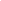 Работа педагогического коллектива в 2013-2014 учебном году строилась на реализации: стратегических направлений Российского и краевого образования, понимании нами принципов, на которых строится современное образование; основных задач педагогического коллектива и миссии школы. Сегодня МБОУ СОШ № 3 – это: школа с профильными классами; школа с классами кадетского образования; школа с широкой системой дополнительного образования; школа, в которой утвердилась комфортная атмосфера сотрудничества учеников, учителей, родителей; школа – творческая площадка гражданско-правового образования; школа, которая широко применяет современные технологии; школа, которая  стала победителем в  краевом конкурсе образовательных учреждений, внедряющих инновационные образовательные программы, в рамках Приоритетного национального проекта "Образование"; школа, которая является победителем КЦП «Дети» «Мой спортивный двор»; школа-победитель краевого конкурса проектов, направленных на улучшение учебных результатов школьников по предметам естественнонаучного цикла; школа-победитель краевого конкурса физкультурно-спортивных клубов; школа – обладатель Дипломов Iстепени в 2012,2013 гг. Национальной премии «Элита Российского образования»; школа-открытая площадка по проведению Международной олимпиады по основам наук; школа - победитель Школьной спортивной лиги-2013; школа - призер Всероссийской акции «Я-гражданин России». (Приложение №1)2. Обеспечение  освоения базового уровня образования  в  соответствии с государственными стандартами Эффективная организация учебно-воспитательного процесса в школе в рамках реализации ФГОС НОО является основной задачей I уровня обучения, где развиваются способности детей, вырабатываются навыки чтения, письма и счета, привычка к систематическому труду. Обучающиеся овладевают основными умениями и навыками учебной деятельности, элементами теоретического мышления, навыками самоконтроля учебных действий, культурой поведения и речи, основами личной гигиены и здорового образа жизни. В 2013-2014 учебном году педагоги продолжали работу по проблеме реализации ФГОС НОО. В режиме ФГОС  работали 1-3 классы.Учителями реализовывались образовательные программы по следующим дидактическим системам: - развивающего обучения  (система Л.В. Занкова);- «Планета знаний»: - «Школа России». Образовательная деятельность в 4 классах реализовывалась учебным планом, разработанным на основе базисного учебного плана 2004г., изучался курс «Основы религиозных культур и светской этики», в рамках которого согласно выбору родителей и обучающихся были представлены следующие модули: «Основы светской этики», «Основы православной религиозной культуры», «Основы мировых религиозных культур».  Школьный компонент в 4-ых классах был распределен для преподавания базисных предметов  (русский язык, литературное чтение). Учебный план  реализован, учебные программы по всем предметам пройдены, государственные образовательные стандарты соблюдены. В 4-ых классах традиционно проводились краевые мониторинговые исследования «Качество учебных достижений выпускников начальной школы». Учителями начальных классов проводилась целенаправленная работа по организации проектно-исследовательской деятельности учащихся. Создан Клуб «УникУм». Самыми активными участниками Клуба были учащиеся 4в класса, они приняли участие в открытом городском конкурсе исследовательских работ и творческих проектов для дошкольников и младших школьников «Умное поколение» в г.Зеленогорске, исследовательская работа «Какие подвижные игры помогут организовать школьные перемены?» была представлена (дистанционно) на краевом конкурсе «Страна чудес – страна исследований». Учителя начальной школы продолжат работу над приоритетной целью начального образования:над реализацией ФГОС второго поколения;над формированием учебной деятельности у младших школьников как желания и умения учиться;3.  над развитием у них универсальных учебных действий. В 2013-2014 уч.г. основная и старшая школа были представлены 17 классами-комплектами общеобразовательной направленности, в которых обучались 435 человек, и одним классом-комплектом, в котором обучались 7 человек по адаптированным программам VIII вида.Учебный год закончили все 435 учащихся общеобразовательной школы и 7 человек успешно обучились по адаптированным программам. На «отлично» окончили учебный год 16 уч-ся (3,7%), на «4» и «5» 141 уч-ся (32,4%).  1 выпускник окончил  школу с медалью «За особые успехи в учении».  Учебный план 2013-2014 уч.г. выполнен, учебные программы пройдены, практическая часть реализована. Все учащиеся, обучавшиеся на дому по состоянию здоровья, также успешно прошли программы курсов, выполнив свои учебные планы. Все экзамены за курс средней школы, согласно Положению об итоговой аттестации выпускников XI классов, сдавались в форме  ЕГЭ. Обязательными для всех выпускников являются два экзамена – русский  язык и математика. Эти предметы сдавало 60 выпускников школы №3. По русскому языку максимальный балл – 90 (у Скляренко Валерии), 87 баллов набрали три выпускницы: Гилёва Виктория, Гноевская Ольга, Сорокина Екатерина. Средний балл по русскому языку – 65,3. По математике лучший результат показала Маслюкова Ирина, набрав 79 баллов. Следующий результат показали Ендаурова Тамара (75 баллов) и Диденко Карина (72 балла). Средний балл по математике – 48,5. Средний балл по основным предметам в этом учебном году выше, чем в прошлом. Показатели ЕГЭ, по сравнению с прошлым учебным годом, выше как по среднему баллу, так и по числу справившихся.  Все выпускники получили аттестат о среднем общем образовании. Наблюдение за показателями успешности обучения позволяет сделать вывод о стабильности качества обученности за последние три года. Это результаты систематической кропотливой работы коллектива учителей, школьников, родителей, а также эффективности методической работы, психолого-педагогического сопровождения, работы социального педагога, административной команды. (Приложение №2)     3.Организация работы с интеллектуально одаренными детьми Школа реализует приоритетные направления работы с интеллектуально одарёнными учащимися. Организация работы с интеллектуально одарёнными детьми в 2013-2014 учебном году проводилась по следующим направлениям деятельности: организация учебно-исследовательской деятельности детей, подготовка детей к олимпиадам по предметам в ОУ, обучение  в заочных школах.   Учащиеся  приняли участие в трёх этапах Всероссийской олимпиады. В школьном этапе всероссийской олимпиады школьников  приняли участие по всем изучаемым предметам федерального компонента БУПа. Многие ребята участвовали в нескольких предметных олимпиадах, поэтому общее количество участников в начальной школе составило 33  человека (18%), в основной и старшей школе – 1176 человек-предмет, что соответствует 272%. Учитывая ребёнка один раз, количество участников составило 342 человека, что составляет 79 % от числа школьников с 5 по 11 класс. Активность обучающихся в целом была высокой, ребята с интересом выполняли задания как теоретические, так и практические. В целом по итогам Олимпиады победителей – 88, призёров – 234.Информация по результатам школьного этапа Олимпиады по всем предметам своевременно выставлялась на странице школьного сайта:     http://school3.mmc24415.cross-edu.ru/  Результаты школьного этапа всероссийской олимпиады школьников внесены в краевую базу «Одарённые дети Красноярья»,  (145 человек-предмет) приняли участие в муниципальном этапе всероссийской олимпиады школьников по этим же предметам. Результаты данного этапа предметной олимпиады для нашей школы таковы: призовых мест всего - 55, из них победителей -10, призёров – 45. Учащиеся 9-11 классов (5 человек) приняли участие в региональном этапе Всероссийской олимпиады, достойно защитили честь школы и города. Лучший результат – это 9 место в олимпиаде по химии (Ромазанова Дарья, 10б).В этом учебном году в школе была продолжена работа по индивидуальной программе сопровождения одарённого ребёнка.   Обучающиеся нашей школы традиционно принимают активное участие в интеллектуальных мероприятиях различного уровня (от школьного до международного). Таким образом, школа способствует проявлению обучающимися своих интересов в различных областях интеллектуальной деятельности. Это помогает как выявлению одарённых детей, так и их активному развитию. Об этом говорят ежегодные победы в состязаниях различного уровня. Продолжена работа педагогов с учащимися над исследовательскими работами в рамках элективных курсов и занятий НОУ.  72 ученика было охвачено работой в НОУ. В начале года были сформированы исследовательские группы школьников: по химии, биологии, экологии (12 человек), по истории и краеведению (6 человек), обществознанию (6 человек), филологии (7 человек), страноведению (6 человек), физике (10 человек), психологии (12 человек), социальному проектированию (5 человек), исследовательская группа при школьном музее (8 человек).      		Работа НОУ шла в соответствии с планом, что позволило достигнуть результатов исследований. Все дети, работающие над исследованиями, представили свои результаты  на школьной конференции «Шаг в науку». Лучшие работы стали участниками городской НПК «Открытие» Шесть работ по экологии, биологии и химии (11 учащихся) приняли участие в открытых Краевых Курчатовских Чтениях в г.Железногорске.По результатам всех исследований участников Курчатовских Чтений опубликованы статьи в краевом сборнике.Две работы по психологии приняли участие в международной научно-практической конференции «Молодёжь Сибири – науке России». Трое учащихся 10 класса получили сертификаты участников и их работы опубликованы в сборнике материалов данной конференции. Также ребята приняли участие и во Всероссийском конкурсе исследовательских работ «Портфолио», где также получили дипломы за призовые места. В конкурсе проектов «Юные Кулибины» школа приняла активное участие во главе с учителем физики Осиповой Т.Н.. Были представлены детские технические изобретения в количестве 29 работ. В итоге завоёвано 16 призовых мест.В муниципальном этапе краевого конкурса исследовательских работ учащихся «Моё Красноярье» приняли участие наши ученики 5б и 6б классов. Они представили свои исследования краеведческого характера. Трое ребят 5-го класса (учитель Мартьянова Л.И. - руководитель школьного музея) стали победителями, а ребята 6-го класса (учитель истории Грязева Т.В.) заняли третье место.Двое учеников школы (Морозов Михаил, 10а и Скляренко Валерия, 11а) получили почётное право участвовать в краевом форуме для одарённых школьников. На мероприятии они были отмечены ценными подарками и дипломами губернатора по результатам участия в мероприятиях краевого и всероссийского уровней.В рамках довузовской подготовки (на основании договора о сотрудничестве) двое учащихся 11-х классов принимали участие в работе учебных модулей довузовской подготовки и олимпиадах ТГУ  (г. Железногорск и г. Томск).30 выпускников приняли участие в предметных олимпиадах проводимых Советом ректоров вузов и дающие право поступать в  вузы Томска, Красноярска, Санкт-Петербурга, Москвы. 6 выпускников стали призёрами олимпиады «Горняцкая смена» по физике и 1 выпускница – призёром олимпиады «Будущее Сибири» по химии.  Ученица 11а класса Скляренко Валерия по результатам участия во всероссийских научных конференциях и мероприятиях СФУ, проводимых при поддержке организации «РусАл», была досрочно зачислена в вуз на факультет химии на целевое обучение. В целом работу по направлению «Интеллектуально одарённые дети» можно признать удовлетворительной. Но всё же существует ещё много проблем, которые необходимо решать. К ним относятся: усиление работы в направлении качества подготовки учащихся к ВОШ, расширение работы НОУ, активное участие в краевых интерактивных проектах для одарённых школьников, а также повышение квалификации учителей по вопросам организации работы с одарёнными детьми. (Приложение №3)4.Воспитательная работа  В школе разработана система традиционных мероприятий, возникают новые традиции, что, с одной стороны, способствует сплочённости детско-взрослого коллектива, а с другой, даёт возможность учащимся проявить свои способности в различных направлениях. В течение учебного года были запланированы и проведены значимые мероприятия:конкурс работ из природного материала «Дары осени»;день самоуправления;праздничный концерт, посвящённый Дню учителя;посвящение в первоклассники и пятиклассники;новогодние утренники;конкурс новогодней игрушки;конкурс «Минута славы»;встреча выпускников;концерт, посвящённый международному женскому дню;посвящение в казачата;фестиваль солдатской песни;смотр песни  и строя;конкурс чтецов стихотворений о родине;конкурс чтецов прозы «Живая классика»;литературно-музыкальные гостиные;высадка вишнёвой аллеи выпускниками.Все традиционные мероприятия проходят в рамках направлений воспитательной работы: гражданско-правовое, социально-нравственное, общекультурное, интеллектуальное, спортивно-оздоровительное, ученическое самоуправление, семья. Данные направления соответствуют трём основным направлениям развития личности: социально - нравственному, общеинтеллектуальному и общекультурному.	Основной целью работы является формирование у детей и подростков гражданского сознания, готовности к выполнению конституционных обязанностей. Традиционно в рамках данного направления в начале марта месяца прошел День открытых дверей «В твоих руках весь мир». Присутствующие ознакомились с направлениями работы школы, приняли участие в дискуссии, мастер - классах, получали консультации. Получены положительные отзывы в Книге отзывов и предложений. Сделан анализ, учтены пожелания и предложения для проведения Дня открытых дверей в будущем году.Свой опыт представили 25 педагогов школы, что составляет 51 % от общего количества педагогов ОУ.         Программа организации воспитательного процесса в классе казачьей направленности «КАЗАКИ» приняла участие в Международном конкурсе «Православная инициатива- 2013-2014 г. По результатам участия программа получила предложение о размещении на площадке конкурса «Начинание».  Четыре проекта направлены на Всероссийский конкурс работ в области педагогики, воспитания и работы с детьми и молодёжью до 20 лет «За нравственный подвиг учителя». Два проекта отмечены дипломами второй и третьей степени.	В начале учебного года прошли выборы в классные и школьные органы ученического самоуправления. На основании данных выборов был утверждён состав  нового «Совета министров».Состоялись выборы президента школы.  Школа приняла участие в Краевой акции VI Краевой Уставный  урок "Наш Красноярский край: познаем и любим». Урок был посвящён изучению роли учительства, образования в истории Енисейской губернии – Красноярского края на примерах судеб великих красноярцев, истории городов и поселений региона. 	Урок проводился в преддверии 80-летия Красноярского края.В рамках гражданско – правового направления учащиеся школы принимали участие и достойно выступали в муниципальных мероприятиях.Так, в муниципальном брейн-ринге, посвящённом правовым знаниям учащиеся нашей школы заняли призовые места:I место – 11Б II место – 10 Б Традиционно приняли участие в акции «Знай свои права – управляй своим будущим», инициированной КШП.Учащиеся начальных классов рисовали рисунки по правам ребенка, члены ученического самоуправления сделали выставки в магазинах города	Большинство классов приняли участие в городской акции по сбору игрушек для детей из малообеспеченных семей.В ходе  акции было собрано 268 игрушек.Новой стала акция (в рамках осенней недели добра) по сбору корма вещей для питомника. В этой акции приняли участие не только учащиеся нашей школы, но и жители города.Продолжает свою деятельность школьный музей «Моя малая родина».В конкурсе лидеров общественных объединений в рамках конкурса детских и молодежных общественных объединений «Содружество» ученица 10Б класса, заняла I место.«Лучшее детское и молодежное общественное объединение» в рамках конкурса детских и молодежных общественных объединений «Содружество» - II место.Все мероприятия освещаются в школьной газете и на школьном сайте. Здесь не только фотоотчёты, информация, но и форумы, на которых учащиеся обсуждают различные темы. 	В рамках спортивно – оздоровительного направления работа проходила в следующих формах: спортивные игры и соревнования, классные часы, Дни здоровья, выпуски газет, бюллетеней,  беседы, лекции и т.д.Активную деятельность вёл физкультурно-спортивный клуб «Факел».	Третий год подряд учащиеся нашей школы (1-6 классы) приняли участие в дистанционном всероссийском конкурсе по ОБЖ «Спасатели-2013».Координатор конкурса-Климова И.Г.Новый учебный год обогатился новыми мероприятиями. Так, была организована литературная гостиная «Образ женщины в искусстве» Успешно наши учащиеся выступили на муниципальном этапе всероссийского конкурса «Живая классика». Победителями и призёрами стали:ученик 6А класса Сердюк Александр (Алькова Л.С.)ученица 5Б класса Кирасирова Инна (Даций Е.В.)Четвёртый год подряд проведение выпускной линейки для учащихся 11 классов завершается высадкой вишнёвой аллеи.Создание особой воспитательно-образовательной среды в школе состоит в том, что положительный эффект образования и воспитания достигается лишь в том случае, если школьник не просто сталкивается время от времени с теми или иными социальными явлениями, нравственными ценностями, но оказывается погруженным в определенную среду, обеспечивающую комплексное воздействие на все сферы нравственного мировосприятия и мировоззрения растущего человека. (Приложение №4)5.Кадровое обеспечение и материально-техническое  обеспечение образовательного процесса    В школе работает стабильный высокопрофессиональный коллектив. Школа на 100% обеспечена кадрами, профессиональная квалификация педагогических работников, имеющих образование, соответствующее профилю преподаваемых дисциплин, - 100% на каждой ступени, 80% педагогов имеют высшее профессиональное образование  Школьная библиотека-медиатека является структурным подразделением образовательного учреждения, участвующим в учебно-воспитательном процессе в целях обеспечения права учащихся на бесплатное пользование библиотечно-информационными ресурсами. 
Деятельность библиотеки осуществляется в соответствии с учебным и воспитательным планами школы, программами, проектами и планом работы библиотеки. Сведения о фонде библиотеки-медиатеки
Число книг, брошюр и журналов (включая школьные учебники) – 27108 экз.
В том числе:художественная литература – 16224справочная литература – 430 экз. школьные учебники – 10454 экз. Число CD  ресурсов – 170 экз.
Книжный и электронный фонд библиотеки соответствует современной образовательной программе. При комплектовании фондов учитывается разновозрастный состав пользователей библиотеки,
     Учебные кабинеты оснащены от 80 до100%,созданы условия для реализации стандартов второго поколения для учащихся начальной и основной школы, для реализации программ профильного обучения, проектной и исследовательской деятельности. (Приложение №5) 6.Создание условий для безопасной жизнедеятельности школьников        Образовательное учреждение систематически ведёт оздоровительную деятельность, направленную на развитие культуры здоровья. Состояние здоровья детей в значительной степени связано с их физической активностью. Поэтому в школе введена ежедневная утренняя зарядка и в дополнении к третьему часу физической культуры в школе действует 8 спортивных секций в рамках ФСК «Факел». В 2013-2014 уч.г. открыта секция регби. В секциях занимается 63% учащихся школы. Для детей с ослабленным здоровьем организованы занятия в кабинете ЛФК.30% обучающихся посещают бассейн. Уровень физической подготовленности детей стабилен.В учреждении создан оптимальный морально-психологический климат, который позволяет на должном уровне строить отношения «учитель – ученик», «ученик – класс», «учитель – родители».Сохранению и укреплению здоровья учащихся способствует применение педагогами здоровьесберегающих технологий в образовательном процессе. В образовательном учреждении  функционирует столовая, где организовано горячее питание. Охват учащихся горячим питанием составляет 90%. Завтрак для 171 обучающихся льготной категории финансируется за счет средств краевой субвенции, остальные обучающиеся питаются за счет родительских средств.  Образовательное учреждение имеет ограждение по периметру и пять выходов на случай пожара или террора. Школа полностью обеспечена  первичными средствами пожаротушения и АПС, систему аварийного освещения. Организация пропускного режима в ОУ в дневное время осуществляется охранником, в ночное время – сторожами. Перемещение посторонних лиц по школе происходит в сопровождении дежурного учителя или администратора. Установлено видеонаблюдение:9камер внутреннего наблюдения,2 камеры наружного наблюдения.В целях предупреждения травматизма и обучения правилам поведения  в чрезвычайных ситуациях в образовательном учреждении систематически проводятся беседы-инструктажи среди учащихся и учебно-тренировочные эвакуации. (Приложение №6) 7.Финансово-хозяйственная деятельность (Приложение №7)8.Перспективы и планы развития    В ходе подготовки к новому учебному году был проведен анализ учебно-воспитательной работы, материально-технической базы, кадрового обеспечения, финансово-хозяйственной деятельности, выявлены проблемы и  определены    приоритетные направления школы на 2014/2015 учебный год по переходу к новому качеству образования, поддерживающие национальную образовательную инициативу «НАША НОВАЯ ШКОЛА»:-Переход на новые образовательные стандарты- Развитие системы  поддержки талантливых детей- Совершенствование учительского корпуса -Изменение школьной инфраструктуры  -Сохранение и укрепление  здоровья школьников- Расширение самостоятельности школВ числе приоритетных направлений деятельности – гражданско-правовое образование участников образовательного процесса, способствующее реализации программы развития учреждения как «Школы гражданского становления».Администрация школы выражает благодарность всем, кто неравнодушен к школьным делам.Спасибо за ваши добрые дела, за ваше неравнодушие к нашим проблемам!